WOJEWODA ŚLĄSKI                  			Katowice, 07-02-2024OBWIESZCZENIEnr IFXV.7840.7.40.2023Na podstawie art. 49 § 1 ustawy z dnia 14 czerwca 1960 r. Kodeks postępowania administracyjnego (tekst jednolity Dz.U. z 2023 r. poz. 775 ze zm.), w związku z art. 9ac ust. 1a ustawy o transporcie kolejowym z dnia 28 marca 2003 r. (Dz.U. z 2023 poz. 1786), art. 72 ust. 6 ustawy z dnia 3 października 2008 r. o udostępnianiu informacji o środowisku i jego ochronie, udziale społeczeństwa w ochronie środowiska oraz ocenach oddziaływania na środowisko (Dz.U.2023.1094 t.j) oraz art. 38 ust. 4 ustawy z dnia 7 lipca 1994 r. Prawo budowlane (tekst jedn. Dz. U. z 2023 r. poz. 682 ze zm.), podaję do publicznej wiadomości informacjęo wydanej przez Wojewodę Śląskiego decyzji z 24.01.2024 r., nr 3/24/K, znak: IFXV.7840.7.40.2023, zatwierdzającej na rzecz Inwestora: PKP Polskie Linie Kolejowe S.A., (z siedzibą: ul. Targowa 74, 03-734 Warszawa) projekt zagospodarowania terenu i udzielającej pozwolenia na budowę, dla zamierzenia inwestycyjnego: „Demontaż istniejącego odcinka linii potrzeb nietrakcyjnych (LPN) oraz budowa nowego odcinka linii potrzeb nietrakcyjnych (LPN) na odcinku od km 17,939 do km 19,006 linii kolejowej nr 139 w ramach projektu „Prace na podstawowych ciągach pasażerskich (E 30 i E 65) na obszarze Śląska, etap I: linia E 65 na odc. Będzin - Katowice- Tychy- Czechowice Dziedzice - Zebrzydowice - prace przygotowawcze” oraz projektu „Prace na podstawowych ciągach pasażerskich (E 30 i E 65) na obszarze Śląska, etap I: linia E 65 na odc. Będzin - Katowice - Tychy - Czechowice Dziedzice - Zebrzydowice „Część 2 (Lot B) na odcinku: Tychy- podg. Most Wisła”; nr dz.: 247701_1.0001.AR_3.1514/20, 247701_1.0001.AR_3.366/20, 247701_1.0001.AR_3.369/69,247701_1.0001.AR_3.601/69, 247701_1.0001.AR_3.759/69, 247701_1.0001.AR_3.2016/20,247701_1.0001.AR_3.2015/20, 247701_1.0001.AR_3.1671/12, 247701_1.0001.AR_3.1585/12 247701_1.0001.AR_3.612/12, 247701_1.0001.AR_2.601/1Z treścią ww. decyzji Wojewody Śląskiego oraz z dokumentacją sprawy zapoznać się można w siedzibie Śląskiego Urzędu Wojewódzkiego w Katowicach, ul. Jagiellońska 25, pok. 529 po wcześniejszym umówieniu spotkania pod nr tel: (32)2077 529, w godzinach pracy Urzędu.Informuję jednocześnie, iż treść tej decyzji udostępniono na okres 14 dni w Biuletynie Informacji Publicznej Urzędu.Od decyzji o pozwoleniu na budowę przysługuje odwołanie do Głównego Inspektora Nadzoru Budowlanego w Warszawie, za pośrednictwem Wojewody Śląskiego, w  terminie 14 dni od dnia jej ogłoszenia przez obwieszczenie na tablicy ogłoszeń, w BIP i na stronie podmiotowej Śląskiego Urzędu Wojewódzkiego, na tablicy ogłoszeń, w BIP i na stronie podmiotowej Urzędu Miasta Tychy i Urzędu Gminy Wyry, a także w prasie lokalnej. 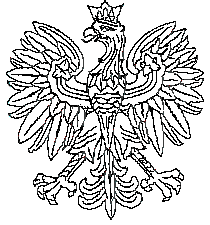 